ANALISIS SEMIOTIKA FILM JEPANG “ANO HANA LIVE ACTION”SEMIOTIC ANALYSIS JAPAN MOVIE “ANO HANA LIVE ACTION”Oleh :Prayoga Chaerul Fajar122050193DRAFT Untuk Memenuhi Salah Satu Syarat Ujian Guna Memperoleh Gelar Sarjana Pada Program Studi Ilmu Komunikasi Fakultas Ilmu Sosial dan Ilmu Politik Universitas Pasundan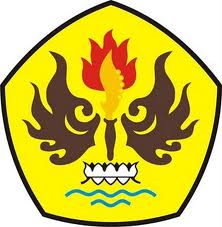 FAKULTAS ILMU SOSIAL DAN ILMU POLITIK UNIVERSITAS PASUNDAN BANDUNG2016